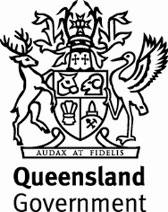 Annexure MRTS26.1Annexure MRTS26.1Annexure MRTS26.1Manufacture of Fibre Reinforced Concrete Drainage PipesManufacture of Fibre Reinforced Concrete Drainage PipesManufacture of Fibre Reinforced Concrete Drainage PipesSpecific Contract RequirementsSpecific Contract RequirementsSpecific Contract RequirementsContract NumberContract NumberNote:Clause references within brackets in this Annexure refer to Clauses in the parent Technical Specification MRTS26 unless otherwise noted.Clause 1 in this Annexure will be completed by the Designer under the Contract.Clause references within brackets in this Annexure refer to Clauses in the parent Technical Specification MRTS26 unless otherwise noted.Clause 1 in this Annexure will be completed by the Designer under the Contract.Clause references within brackets in this Annexure refer to Clauses in the parent Technical Specification MRTS26 unless otherwise noted.Clause 1 in this Annexure will be completed by the Designer under the Contract.ADDITIONAL CONSTRUCTION LOADS (Clause 5.5.1)Additional construction loads and or combinations of construction loads and fill heights considered by the designer in addition to those nominated in MRTS26 shall be as listed below.ADDITIONAL CONSTRUCTION LOADS (Clause 5.5.1)Additional construction loads and or combinations of construction loads and fill heights considered by the designer in addition to those nominated in MRTS26 shall be as listed below.